НЕБОЛЬШИЕ ЗАМЕТКИАбхинна — шесть приобретаемых йогами или архатами трансцендентальных способностей, следом за которыми идут иддхи, сверхъестественные силы.[относительно высказывания автора о том, что состояние дэвакхана — «...это состояние чистого блаженства, в котором человек получает компенсацию за все незаслуженные страдания, перенесенные в прошлой жизни».]Совершенно верно, но причинами этих «незаслуженных страданий» становятся не ошибки или несправедливость кармы, но иные причины, независимые от прошедшей кармы как создающего эти причины, так и безвинной жертвы их последствий; это новые действия, вызванные греховностью людей и превратностью обстоятельств и побуждающие кармический закон к дальнейшему функционированию, а именно — к наказанию тех, кто создал эти новые ниданы (или причинные связи), и компенсации тем, кто незаслуженно от них пострадал.[...свет творческой мысли из Того, вместилища всех мыслей...]В индийской философии об этом абсолютном Божестве всегда говорят «То» или «Оно». Это «вместилище всех мыслей», поскольку оно — абсолютная мысль. Оно не имеет ничего общего с конечным и обусловленным, и потому не может рассматриваться как нечто индивидуальное или отдельное от вселенского разума и от всех прочих умов. Это беспричинная причина всякой проявленной мысли, вечный Источник всего.[Логос мыслит]Потому что Логос проявлен; но вечно скрытое Божество не мыслит, поскольку Оно — абсолютная мысль, и о Нем нельзя говорить как о каком-то индивидуальном, личном мыслителе. На Востоке Логос воспринимается как синтез, коллективная совокупность всех Богов или Сил в проявленной Вселенной.[эта мысль, в своей грубой форме именуемая эфиром]А в своей высшей форме — акашей.[Преп. Т.Г.Хедли пишет о доктрине искупления, неверной концепции, лежащей в основе мессы, и о продажности священников. По его мнению, имя Иисуса нуждается в реабилитации. Е.П.Блаватская прилагает к статье следующее редакторское примечание.]Аминь! И таких нелогичных субъектов, которые пытаются свергнуть католицизм и протестантизм, уничтожив их безвинную причину — Иисуса, сейчас довольно много. Но теософы — не из их числа. Теософы — даже те, которые уже не считают себя христианами (или же вовсе никогда ими не были), — все-таки считают Иисуса, или Иеошуа, одним из Посвященных. Следовательно, они протестуют не против самого «носителя» этого имени, в котором они видят одного из Учителей Мудрости, но против искажения этого имени псевдохристианской фантазией, облачающей его в языческие одежды, позаимствованные у дохристианских богов, которых христиане впустили в свои сердца. Только против тех «священников», которых наш преподобный корреспондент изобличает как «убийц» и «дьяволов» (рискуя при этом оказаться с ними в одной безбожной компании, поскольку он сам к ней официально принадлежит), каждый истинный теософ должен быть всегда готов возвысить свой голос. Мало кто из них отказывается признать в Иисусе одного из Сыновей Божьих, равно как и Хрестоса, который достиг через страдания состояния Христоса. Все, против чего они возражают, это современная пародия на очень, очень древнюю догму о Сыне, который стал единым целым с Отцом; или же против утверждения, будто этот «отец» имеет или когда-либо имел что-то общее с еврейским андрогином по имени Иегова. Отец Иисуса, ищущий «милости, а не жертвы», вряд ли стал бы наслаждаться запахом даже животной крови, проливаемой во время жертвенного всесожжения. Как же в таком случае следует воспринимать человеческое жертвоприношение, на которое обрек сам себя аллегорический Христос и которое описывается в «Послании к Ефесянам» (V, 2) как «приятное благоухание», если не с ужасом? Как видите, теософы тоже способны распознавать истину — причем, даже по самым скромным оценкам, ничуть не хуже, чем преподобный джентльмен, подписавшийся именем Т.Г.Хедли.[синий]Символический цвет магнетизма и его силы.[светильник... в форме... напоминающей неглубокий соусник]Аргуа, имеющая форму йони, — светильник фаллических и экзотерических вероучений (или мертвой буквы). Типичная вещь.[преломленный хлеб]Осколки Единой Истины, лежащей в основании всех религий.[во всех четырех семерках]Четыре седьмицы луны, оккультное значение деления лунного месяца, заключающего в себе тайну зарождения и рождения. Этот «сон» показывает, что «чела» вступил в фазу практических наставлений, которые нередко даются в символических снах.[Автор анализирует спорное слово «Theos» из «I Послания к Тимофею», III, 16 на основании различных существующих Списков. Свое исследование он завершает вопросом: «Каково оккультное значение знака , и почему Св. Павел и его переписчики столетия спустя используют этот символ как эквивалент Невыразимого Бога?» На что Е.П.Блаватская замечает:]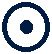 В оккультном смысле это изначальный Источник Идей, уровень двуполого Логоса, первая дифференциация вечно непознаваемого принципа, или абстрактной природы, бесполой и бесконечной. Точка символизирует первопоявление корня всех вещей, исходящего из бескорневого корня, или того, что ведантисты называют «Парабрахмом». Это периодически и вечно возвращающееся изначальное проявление после каждой «Ночи Брахмы», или потенциальное пространство внутри абстрактного пространства: не Иегова, конечно же нет, но «Неведомый Бог» афинян, то самое Оно, о котором Св.Павел — мастер масонов и Посвященный — возвестил им. Это непроявленный Логос.[Признаюсь, мне хотелось бы взглянуть на феномены]Но в Теософском Обществе нашему корреспонденту явно не стоит рассчитывать на вызывание духов или на какие бы то ни было физические феномены.[Не пойдет ли «Эзотерическая Секция» Теософского Общества против тех наставлений, которые вы высказали в своей редакционной статье «Магические ложи»? Кто даст гарантию, что члены Эзотерической Секции не только стремятся, но и действительно будут «придерживаться этих правил»?]Наш корреспондент задает вполне естественный, для европейца вопрос. Нет, против правил она не пойдет, поскольку эта ложа создана для обучения, а не для магии. Ибо, сколько бы ни было сказано об истинной природе и характере оккультного обучения, все равно лишь очень немногие ученики на Западе ясно представляют себе, насколько строгими и суровыми могут быть те испытания, через которые должен пройти претендент, прежде чем ему будет дарована сила. Эзотерическая философия, оккультная гигиена разума и тела, отказ от ложных верований и приобретение навыков истинного мышления — этого более чем достаточно для ученика на время испытательного срока, а тех, кто опрометчиво предлагает себя в ученики, надеясь на немедленное обретение «магических способностей», ждет лишь разочарование и неминуемый крах.Были опубликованы в журнале «Lucifer», vol. II, № 11, July, 1888, p. 393, 415; vol. II, № 12, August, 1888, p. 472, 497; vol. III, № 16, December, 1888, p. 288-290, 339-341.